Publicado en Barcelona el 24/04/2017 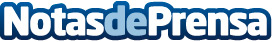 MUGENKIDS dedica el mes de abril a la tolerancia para luchar contra el bullyingSegún el último informe de la UNESCO, el acoso escolar es un problema mundial que afecta a 2 de cada 10 alumnosDatos de contacto:MUGENDO93 637 36 41Nota de prensa publicada en: https://www.notasdeprensa.es/mugenkids-dedica-el-mes-de-abril-a-la Categorias: Telecomunicaciones Educación Sociedad Solidaridad y cooperación Otros deportes Ocio para niños Patrimonio http://www.notasdeprensa.es